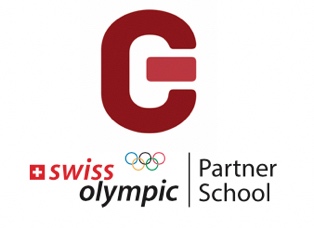 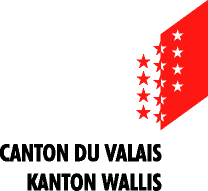 L’entreprise, la place de stage (raison sociale)ou le·la responsable sportif·ve - artistiqueNom		Adresse		Téléphone			E-mail		La personne de contact (personne qui suit quodiennement le·la stagiaire)Nom		 Prénom 	Téléphone			E-mail		ETLe·la stagiaireNom		Prénom		Date de naissance  		Adresse		Téléphone		E-mail		Classe 		DATES ET DURÉE DU STAGEDu 	au 	……Horaire journalier 	SECTEUR(S) D’ACTIVITE(S) PROPOSE(S) AU STAGIAIREASSURANCE-ACCIDENTSLe·la stagiaire est obligatoirement assuré·e, conformément aux prescriptions de la Loi fédérale sur l’assurance-accidents (LAA). Les primes de l’assurance contre les accidents professionnels sont prises en charge par l’établissement.RÉPONDANT·E DE L’ENTREPRISE / RESPONSABLE SPORTIF OU ART.Nom		Prénom		RÉPONDANT·E DE L’ECCG DE MARTIGNYNom		Prénom		LIEU, DATE ET SIGNATURESLa présente convention est établie en 1 exemplaire.Lieu et date		Le·la répondant·e d’entreprise ou la personne de contact ou le·la responsable sport / art		Le·la stagiaire		Le·la représentant·e légal·e 		La direction de l’ECCG		Document à remettre sans faute à Mme Défayes pour le lundi 21 novembre 2022 au plus tard, muni de toutes les signaturesSTAGE SAF (Sport – Arts – Formation) 2023Stage du 23 janvier au 3 février 2023CONVENTION ENTRE